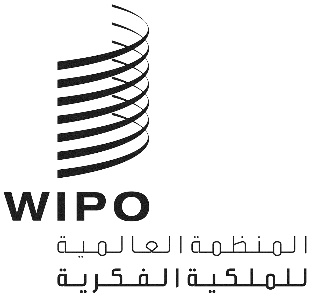 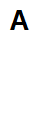 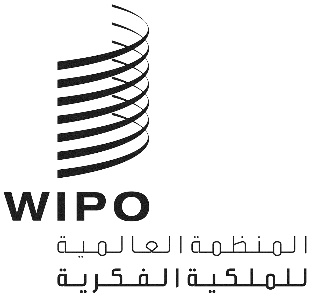 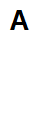 CDIP/30/7 REV.الأصل: الإنكليزيةالتاريخ: 26 أبريل 2023اللجنة المعنية بالتنمية والملكية الفكريةالدورة الثلاثون
جنيف، من 24 إلى 28 أبريل 2023الملكية الفكرية وسياحة المأكولات في بيرو وبلدان نامية أخرى: تسخير الملكية الفكرية لأغراض تنمية سياحة المأكولات - المرحلة الثانية - مقترح مشروع منقّح مقدَّم من كلٍ من بيرو، والكاميرون، وماليزيا، والمغربمن إعداد الأمانةنظرت اللجنة المعنية بالتنمية والملكية الفكرية (لجنة التنمية)، خلال دورتها الثلاثين، في مقترح حول المرحلة الثانية لمشروع أجندة التنمية بشأن "الملكية الفكرية وسياحة المأكولات في بيرو وبلدان نامية أخرى: تسخير الملكية الفكرية لأغراض تنمية سياحة المأكولات". وبناءً على التعليقات التي أُدليَ بها خلال المناقشات، نُقّح مقترح المشروع الذي قدمته وفود بيرو والكاميرون وماليزيا والمغرب. ويرِد في مرفق هذه الوثيقة المقترح المنقّح المذكور.إن اللجنة مدعوة إلى النظر في مرفق هذه الوثيقة.	[يلي ذلك المرفق] 	3. الجدول الزمني المبدئي لتنفيذ المشروع4. ميزانية المشروع بحسب النواتج5. ميزانية المشروع بحسب فئة التكلفة	[نهاية المرفق والوثيقة]1. رمز المشروع1. رمز المشروعDA_1_10_12_40_01DA_1_10_12_40_012.1 عنوان المشروع2.1 عنوان المشروعمشروع بشأن الملكية الفكرية وسياحة المأكولات في بيرو وبلدان نامية أخرى: تسخير الملكية الفكرية لأغراض تنمية سياحة المأكولات - المرحلة الثانية - مقترح مقدَّم من كلٍ من بيرو، والكاميرون، وماليزيا، والمغربمشروع بشأن الملكية الفكرية وسياحة المأكولات في بيرو وبلدان نامية أخرى: تسخير الملكية الفكرية لأغراض تنمية سياحة المأكولات - المرحلة الثانية - مقترح مقدَّم من كلٍ من بيرو، والكاميرون، وماليزيا، والمغرب3.1 توصيات أجندة التنمية3.1 توصيات أجندة التنميةالتوصية 1: يجب أن تتميز أنشطة الويبو في مجال المساعدة التقنية بعدة ميزات، من بينها أنها موجهة نحو التنمية وقائمة على الطلب وشفافة، وتأخذ بعين الاعتبار الأولويات والاحتياجات الخاصة بالبلدان النامية، والبلدان الأقل نمواً على وجه الخصوص، فضلاً عن مختلف مستويات التنمية المحققة في الدول الأعضاء، وينبغي إدراج الأنشطة في أطر زمنية لاستكمال البرامج. وفي هذا الصدد، ينبغي أن يكون تصميم برامج المساعدة التقنية وآليات تسليمها وعمليات تقييمها خاصة بكل بلد.    التوصية 10: مساعدة الدول الأعضاء على تطوير كفاءاتها المؤسسية الوطنية في مجال الملكية الفكرية وتحسينها عن طريق المضي في تطوير البنى التحتية وغيرها من المرافق؛ بهدف جعل مؤسسات الملكية الفكرية الوطنية أكثر فعالية، والنهوض بتوازن عادل بين حماية الملكية الفكرية والمصلحة العامة. وينبغي أن تنسحب هذه المساعدة التقنية أيضاً على المنظمات الإقليمية ودون الإقليمية المعنية بالملكية الفكرية. التوصية 12: المضي في إدماج الاعتبارات الإنمائية في أنشطة الويبو ومناقشاتها المتعلقة بالمساعدة الموضوعية والتقنية، وفقاً لاختصاصها.التوصية 40: مطالبة الويبو بتكثيف تعاونها مع وكالات الأمم المتحدة بشأن مسائل الملكية الفكرية وفقاً لتوجه الدول الأعضاء، وبالأخص منها الأونكتاد وبرنامج الأمم المتحدة للبيئة ومنظمة الصحة العالمية واليونيدو واليونسكو وسائر المنظمات الدولية المعنية، وعلى وجه الخصوص منظمة التجارة العالمية لتعزيز التنسيق تحقيقاً للكفاءة القصوى في تنفيذ برامج التنمية.التوصية 1: يجب أن تتميز أنشطة الويبو في مجال المساعدة التقنية بعدة ميزات، من بينها أنها موجهة نحو التنمية وقائمة على الطلب وشفافة، وتأخذ بعين الاعتبار الأولويات والاحتياجات الخاصة بالبلدان النامية، والبلدان الأقل نمواً على وجه الخصوص، فضلاً عن مختلف مستويات التنمية المحققة في الدول الأعضاء، وينبغي إدراج الأنشطة في أطر زمنية لاستكمال البرامج. وفي هذا الصدد، ينبغي أن يكون تصميم برامج المساعدة التقنية وآليات تسليمها وعمليات تقييمها خاصة بكل بلد.    التوصية 10: مساعدة الدول الأعضاء على تطوير كفاءاتها المؤسسية الوطنية في مجال الملكية الفكرية وتحسينها عن طريق المضي في تطوير البنى التحتية وغيرها من المرافق؛ بهدف جعل مؤسسات الملكية الفكرية الوطنية أكثر فعالية، والنهوض بتوازن عادل بين حماية الملكية الفكرية والمصلحة العامة. وينبغي أن تنسحب هذه المساعدة التقنية أيضاً على المنظمات الإقليمية ودون الإقليمية المعنية بالملكية الفكرية. التوصية 12: المضي في إدماج الاعتبارات الإنمائية في أنشطة الويبو ومناقشاتها المتعلقة بالمساعدة الموضوعية والتقنية، وفقاً لاختصاصها.التوصية 40: مطالبة الويبو بتكثيف تعاونها مع وكالات الأمم المتحدة بشأن مسائل الملكية الفكرية وفقاً لتوجه الدول الأعضاء، وبالأخص منها الأونكتاد وبرنامج الأمم المتحدة للبيئة ومنظمة الصحة العالمية واليونيدو واليونسكو وسائر المنظمات الدولية المعنية، وعلى وجه الخصوص منظمة التجارة العالمية لتعزيز التنسيق تحقيقاً للكفاءة القصوى في تنفيذ برامج التنمية.4.1 مدة المشروع4.1 مدة المشروع36 شهراً36 شهراً5.1 ميزانية المشروع5.1 ميزانية المشروع تبلغ ميزانية المشروع 100 489 فرنك سويسري، ترتبط بأكملها بالموارد بخلاف الموظفين. تبلغ ميزانية المشروع 100 489 فرنك سويسري، ترتبط بأكملها بالموارد بخلاف الموظفين. 2. وصف المشروع 2. وصف المشروعيُعد مقترح المشروع هذا متابعة لمشروع أجندة التنمية بشأن الملكية الفكرية وسياحة المأكولات في بيرو وبلدان نامية أخرى: تسخير الملكية الفكرية لأغراض تنمية سياحة المأكولات (DA_1_10_12_01، يشار إليه فيما يلي باسم "المشروع الأولي").معلومات أساسيةتجدر الإشارة إلى أن هدف المشروع الأولي يتمثل في النهوض بخدمات الملكية الفكرية المرتبطة بتقاليد الطهي (المأكولات والمشروبات) لاستخدامها في قطاع السياحة في بيرو، وفي ثلاثة بلدان نامية أخرى، هي الكاميرون، وماليزيا، والمغرب. وقد نُفّذ المشروع الأولي في هذه البلدان في الفترة من 2019 إلى 2022، وتم الانتهاء منه في نهاية ديسمبر 2022.  وعلى وجه الخصوص، أتاح المشروع الأولي ما يلي:تحديد تقاليد الطهي الرئيسية في البلدان الأربعة (عن طريق إجراء دراسة نطاق).إشراك أصحاب المصلحة والمستفيدين الرئيسيين في القطاعين العام والخاص في مجالات السياحة، وفن الطهي، والملكية الفكرية.إذكاء الوعي بالمزايا التي يمكن أن يمنحها استخدام الملكية الفكرية لسياحة المأكولات.تحديد أدوات الملكية الفكرية المتعلقة بتقاليد طهي مختارة في كل بلد (عن طريق إجراء تحليل لمجالات سلسلة القيمة المرتبطة بالملكية الفكرية ذات الصلة بتقاليد طهي مختارة (يشار إليه فيما يلي باسم "تحليل الملكية الفكرية"))ونتيجة للمشروع الأولي، اختير ما مجموعه 35 تقليداً من تقاليد الطهي، تشمل: 14 في الكاميرون؛ و7 في ماليزيا؛ و8 في المغرب؛ و6 في بيرو.وكان تحليل الملكية الفكرية آخر نواتج المشروع الأولي، فقد أوصى باستخدام أدوات ملكية فكرية محددة في كل بلد، مثل العلامات التجارية للسلع والخدمات، والعلامات الجماعية و/أو علامات التصديق، والمؤشرات الجغرافية، فيما يتصل بتقاليد الطهي المختارة.الاستنتاجات التي استخلصتها البلدان المشارِكة الأربعة في نهاية المشروع الأوليكان آخر الأنشطة المُنفَّذة في إطار المشروع الأولي حلقة عمل دولية ضمّت منسقي المشروع والخبراء على الصعيد الوطني (يشار إليهم فيما يلي باسم "الوفود") من البلدان المشارِكة الأربعة. وعُقدت حلقة العمل في 18 أكتوبر 2022 في المقر الرئيسي للمنظمة العالمية للملكية الفكرية (الويبو) في جنيف. وشاركت المنظمة العالمية للسياحة في حلقة العمل وعرضت مبادئها التوجيهية لتنمية سياحة المأكولات على جميع المشاركين.وفيما يلي الاستنتاجات التي استخلصتها البلدان المشارِكة أثناء حلقة العمل:كان للمشروع الأولي تأثير إيجابي في حشد أصحاب المصلحة، وإذكاء الوعي بأهمية استخدام الملكية الفكرية في قطاع سياحة المأكولات؛ استرعى المشروع الأولي اهتماماً كبيراً من أصحاب المصلحة والمستفيدين المحتملين في البلدان الأربعة، الذين أعربوا عن الحاجة إلى مزيد من أنشطة إذكاء الوعي؛يتوقع أصحاب المصلحة والمستفيدون في البلدان الأربعة تنفيذ التوصيات الواردة في تحليل الملكية الفكرية. وقد يترتب على الإخفاق في تلبية تلك التوقعات تأثير سلبي في استدامة هذا النوع من المشاريع.ومن ثَم، خلصت البلدان المشارِكة الأربعة إلى أن المشروع الأولي يستلزم متابعة، وأن هناك حاجة إلى مرحلة ثانية لتنفيذ التوصيات الواردة في تحليل الملكية الفكرية. ويُعد هذا المقترح بإدخال مرحلة ثانية موضوع مقترح المشروع الحالي، الذي قدمته كلٌ من بيرو، والكاميرون، وماليزيا، والمغرب. أصحاب المصلحةفي أثناء المشروع الأولي، حُدد بالفعل أصحاب المصلحة والمستفيدون الرئيسيون في القطاعين العام والخاص في مجالات السياحة، وفن الطهي، والملكية الفكرية في كل بلد من البلدان المشارِكة، وأُشركوا بفاعلية في المشروع الأولي.ولذا، سيعتمد تحديد أصحاب المصلحة في المشروع على عملية تحديد أصحاب المصلحة المرسومة في كل بلد في إطار المشروع الأولي. وتشمل الجهات صاحبة المصلحة ما يلي:السلطات في البلدان الأربعة (على سبيل المثال، مكاتب الملكية الصناعية، والوزارة المسؤولة عن الأمور المتعلقة بالملكية الفكرية، ووزارة السياحة، ووزارة الفنون والثقافة، ووزارة الزراعة)؛المؤسسات الوطنية المعنية بمجالات فن الطهي، والسياحة أو الثقافة (على سبيل المثال، وكالة تشجيع الصادرات والسياحة في بيرو (PROMPERU)، ووكالة التراث الوطني في ماليزيا، والوكالات الوطنية للسياحة)؛الرابطات المهنية (رابطات المرشدين السياحيين، ورابطات مُنتجي المأكولات والمشروبات)؛الجهات الاقتصادية العاملة في مجال سياحة المأكولات؛شركات الإنتاج والتصنيع المحلية.وبالإضافة إلى ذلك، ستركّز نتيجتان من نتائج المشروع على تطوير أداة (أدوات) للملكية الفكرية بخصوص فن الطهي المختار في كل بلد من البلدان المشارِكة. وسيُجري المشروع عملية تحديد أكثر تفصيلاً لأصحاب المصلحة والمستفيدين المعنيين بفن الطهي المختار (على سبيل المثال، شركات الإنتاج والتصنيع المحلية المعنية بفن الطهي المختار).يُعد مقترح المشروع هذا متابعة لمشروع أجندة التنمية بشأن الملكية الفكرية وسياحة المأكولات في بيرو وبلدان نامية أخرى: تسخير الملكية الفكرية لأغراض تنمية سياحة المأكولات (DA_1_10_12_01، يشار إليه فيما يلي باسم "المشروع الأولي").معلومات أساسيةتجدر الإشارة إلى أن هدف المشروع الأولي يتمثل في النهوض بخدمات الملكية الفكرية المرتبطة بتقاليد الطهي (المأكولات والمشروبات) لاستخدامها في قطاع السياحة في بيرو، وفي ثلاثة بلدان نامية أخرى، هي الكاميرون، وماليزيا، والمغرب. وقد نُفّذ المشروع الأولي في هذه البلدان في الفترة من 2019 إلى 2022، وتم الانتهاء منه في نهاية ديسمبر 2022.  وعلى وجه الخصوص، أتاح المشروع الأولي ما يلي:تحديد تقاليد الطهي الرئيسية في البلدان الأربعة (عن طريق إجراء دراسة نطاق).إشراك أصحاب المصلحة والمستفيدين الرئيسيين في القطاعين العام والخاص في مجالات السياحة، وفن الطهي، والملكية الفكرية.إذكاء الوعي بالمزايا التي يمكن أن يمنحها استخدام الملكية الفكرية لسياحة المأكولات.تحديد أدوات الملكية الفكرية المتعلقة بتقاليد طهي مختارة في كل بلد (عن طريق إجراء تحليل لمجالات سلسلة القيمة المرتبطة بالملكية الفكرية ذات الصلة بتقاليد طهي مختارة (يشار إليه فيما يلي باسم "تحليل الملكية الفكرية"))ونتيجة للمشروع الأولي، اختير ما مجموعه 35 تقليداً من تقاليد الطهي، تشمل: 14 في الكاميرون؛ و7 في ماليزيا؛ و8 في المغرب؛ و6 في بيرو.وكان تحليل الملكية الفكرية آخر نواتج المشروع الأولي، فقد أوصى باستخدام أدوات ملكية فكرية محددة في كل بلد، مثل العلامات التجارية للسلع والخدمات، والعلامات الجماعية و/أو علامات التصديق، والمؤشرات الجغرافية، فيما يتصل بتقاليد الطهي المختارة.الاستنتاجات التي استخلصتها البلدان المشارِكة الأربعة في نهاية المشروع الأوليكان آخر الأنشطة المُنفَّذة في إطار المشروع الأولي حلقة عمل دولية ضمّت منسقي المشروع والخبراء على الصعيد الوطني (يشار إليهم فيما يلي باسم "الوفود") من البلدان المشارِكة الأربعة. وعُقدت حلقة العمل في 18 أكتوبر 2022 في المقر الرئيسي للمنظمة العالمية للملكية الفكرية (الويبو) في جنيف. وشاركت المنظمة العالمية للسياحة في حلقة العمل وعرضت مبادئها التوجيهية لتنمية سياحة المأكولات على جميع المشاركين.وفيما يلي الاستنتاجات التي استخلصتها البلدان المشارِكة أثناء حلقة العمل:كان للمشروع الأولي تأثير إيجابي في حشد أصحاب المصلحة، وإذكاء الوعي بأهمية استخدام الملكية الفكرية في قطاع سياحة المأكولات؛ استرعى المشروع الأولي اهتماماً كبيراً من أصحاب المصلحة والمستفيدين المحتملين في البلدان الأربعة، الذين أعربوا عن الحاجة إلى مزيد من أنشطة إذكاء الوعي؛يتوقع أصحاب المصلحة والمستفيدون في البلدان الأربعة تنفيذ التوصيات الواردة في تحليل الملكية الفكرية. وقد يترتب على الإخفاق في تلبية تلك التوقعات تأثير سلبي في استدامة هذا النوع من المشاريع.ومن ثَم، خلصت البلدان المشارِكة الأربعة إلى أن المشروع الأولي يستلزم متابعة، وأن هناك حاجة إلى مرحلة ثانية لتنفيذ التوصيات الواردة في تحليل الملكية الفكرية. ويُعد هذا المقترح بإدخال مرحلة ثانية موضوع مقترح المشروع الحالي، الذي قدمته كلٌ من بيرو، والكاميرون، وماليزيا، والمغرب. أصحاب المصلحةفي أثناء المشروع الأولي، حُدد بالفعل أصحاب المصلحة والمستفيدون الرئيسيون في القطاعين العام والخاص في مجالات السياحة، وفن الطهي، والملكية الفكرية في كل بلد من البلدان المشارِكة، وأُشركوا بفاعلية في المشروع الأولي.ولذا، سيعتمد تحديد أصحاب المصلحة في المشروع على عملية تحديد أصحاب المصلحة المرسومة في كل بلد في إطار المشروع الأولي. وتشمل الجهات صاحبة المصلحة ما يلي:السلطات في البلدان الأربعة (على سبيل المثال، مكاتب الملكية الصناعية، والوزارة المسؤولة عن الأمور المتعلقة بالملكية الفكرية، ووزارة السياحة، ووزارة الفنون والثقافة، ووزارة الزراعة)؛المؤسسات الوطنية المعنية بمجالات فن الطهي، والسياحة أو الثقافة (على سبيل المثال، وكالة تشجيع الصادرات والسياحة في بيرو (PROMPERU)، ووكالة التراث الوطني في ماليزيا، والوكالات الوطنية للسياحة)؛الرابطات المهنية (رابطات المرشدين السياحيين، ورابطات مُنتجي المأكولات والمشروبات)؛الجهات الاقتصادية العاملة في مجال سياحة المأكولات؛شركات الإنتاج والتصنيع المحلية.وبالإضافة إلى ذلك، ستركّز نتيجتان من نتائج المشروع على تطوير أداة (أدوات) للملكية الفكرية بخصوص فن الطهي المختار في كل بلد من البلدان المشارِكة. وسيُجري المشروع عملية تحديد أكثر تفصيلاً لأصحاب المصلحة والمستفيدين المعنيين بفن الطهي المختار (على سبيل المثال، شركات الإنتاج والتصنيع المحلية المعنية بفن الطهي المختار).1.2 مفهوم المشروع1.2 مفهوم المشروع تسعى المرحلة الثانية المقترحة إلى تنفيذ التوصيات الواردة في تحليل الملكية الفكرية الذي أُجري في إطار المشروع الأولي، على النحو المذكور آنفاً. تسعى المرحلة الثانية المقترحة إلى تنفيذ التوصيات الواردة في تحليل الملكية الفكرية الذي أُجري في إطار المشروع الأولي، على النحو المذكور آنفاً. 2.2 هدف المشروع ونتائجه ونواتجه 2.2 هدف المشروع ونتائجه ونواتجهيتمثل الهدف العام من المرحلة الثانية للمشروع في تعزيز استخدام الملكية الفكرية فيما يتعلق بسياحة المأكولات في الكاميرون، وماليزيا، والمغرب، وبيرو، مع البناء على نتائج المشروع الأولي.وتتمثل النتائج المحددة للمشروع فيما يلي:إذكاء وعي أصحاب المصلحة المعنيين وتكوين كفاءاتهم بشأن مزايا استخدام الملكية الفكرية وإدارتها بطريقة ملائمة من أجل تنمية سياحة المأكولات، ومنافع ذلك والفرص التي يتيحها.بناء هيكل لأصحاب المصلحة و/أو تعزيزه في كل بلد من البلدان المشارِكة من أجل دعم تطوير أداة (أدوات) الملكية الفكرية المتعلقة بفن الطهي المختار، وحماية تلك الأدوات، والترويج لها، واستخدامها.المساهمة في تطوير أداة (أدوات) الملكية الفكرية المتعلقة بفن الطهي المختار في كل بلد من البلدان المستفيدة، وحماية تلك الأدوات، والترويج لها.  وسيحقق المشروع النواتج التالية: تطوير أداة (أدوات) للملكية الفكرية، ويفضَّل أن تكون للاستخدام الجماعي (علامة جماعية/علامة تصديق/مؤشر جغرافي) لتقليد الطهي المختار في كل بلد من البلدان المستفيدة، بما في ذلك صياغة مواصفات أداة الملكية الفكرية للاستخدام الجماعي/اللوائح المنظمة لاستخدامها، واعتماد تلك المواصفات/اللوائح.إيداع أداة (أدوات) الملكية الفكرية من أجل تسجيلها.بناء هيكل لأصحاب المصلحة لإدارة أداة الملكية الفكرية واستخدامها، حيثما كان ذلك مناسباً وممكناً. إعداد استراتيجيات، أو أدلة، أو مواد تدريب لتكوين كفاءات أصحاب المصلحة المعنيين و/أو تعزيز كفاءاتهم بشأن استخدام الملكية الفكرية في مجال فن الطهي.  إعداد مواد لإذكاء الوعي (منشورات/مقاطع فيديو).يتمثل الهدف العام من المرحلة الثانية للمشروع في تعزيز استخدام الملكية الفكرية فيما يتعلق بسياحة المأكولات في الكاميرون، وماليزيا، والمغرب، وبيرو، مع البناء على نتائج المشروع الأولي.وتتمثل النتائج المحددة للمشروع فيما يلي:إذكاء وعي أصحاب المصلحة المعنيين وتكوين كفاءاتهم بشأن مزايا استخدام الملكية الفكرية وإدارتها بطريقة ملائمة من أجل تنمية سياحة المأكولات، ومنافع ذلك والفرص التي يتيحها.بناء هيكل لأصحاب المصلحة و/أو تعزيزه في كل بلد من البلدان المشارِكة من أجل دعم تطوير أداة (أدوات) الملكية الفكرية المتعلقة بفن الطهي المختار، وحماية تلك الأدوات، والترويج لها، واستخدامها.المساهمة في تطوير أداة (أدوات) الملكية الفكرية المتعلقة بفن الطهي المختار في كل بلد من البلدان المستفيدة، وحماية تلك الأدوات، والترويج لها.  وسيحقق المشروع النواتج التالية: تطوير أداة (أدوات) للملكية الفكرية، ويفضَّل أن تكون للاستخدام الجماعي (علامة جماعية/علامة تصديق/مؤشر جغرافي) لتقليد الطهي المختار في كل بلد من البلدان المستفيدة، بما في ذلك صياغة مواصفات أداة الملكية الفكرية للاستخدام الجماعي/اللوائح المنظمة لاستخدامها، واعتماد تلك المواصفات/اللوائح.إيداع أداة (أدوات) الملكية الفكرية من أجل تسجيلها.بناء هيكل لأصحاب المصلحة لإدارة أداة الملكية الفكرية واستخدامها، حيثما كان ذلك مناسباً وممكناً. إعداد استراتيجيات، أو أدلة، أو مواد تدريب لتكوين كفاءات أصحاب المصلحة المعنيين و/أو تعزيز كفاءاتهم بشأن استخدام الملكية الفكرية في مجال فن الطهي.  إعداد مواد لإذكاء الوعي (منشورات/مقاطع فيديو). 3.2 استراتيجية تنفيذ المشروع 3.2 استراتيجية تنفيذ المشروع سيحقق المشروع الأهداف المذكورة آنفاً عن طريق استراتيجية التنفيذ التالية:اختيار أحد تقاليد الطهي في كل بلد من البلدان المستفيدةتحديد أصحاب المصلحة والمستفيدين من التقليد المختارتنظيم حلقة عمل تمهيدية مع أصحاب المصلحة والمستفيديناختيار إحدى أدوات الملكية الفكرية للاستخدام الجماعي بناء هيكل لأصحاب المصلحة في كل بلد من البلدان المستفيدة، إذا أمكن، لإدارة أداة الملكية الفكرية المطوَّرة واستخدامهاتنظيم حلقة عمل بشأن تطوير أداة الملكية الفكرية مع أصحاب المصلحة والمستفيدين المهتمين صياغة مواصفات أداة الملكية الفكرية/اللوائح المنظمة لاستخدامهاتصميم شعار أداة الملكية الفكرية للاستخدام الجماعيإيداع طلبات تسجيل أداة الملكية الفكريةإعداد حملة (حملات) ترويجية لأدوات الملكية الفكرية للاستخدام الجماعي وإطلاقهاإنتاج مواد لإذكاء الوعي بالملكية الفكريةتنظيم نشاط لتكوين الكفاءات بشأن استخدام أداة الملكية الفكرية وإدارتها عقد حلقة عمل دولية ختاميةوفي أثناء تنفيذ الاستراتيجية المذكورة آنفاً، ستُنسّق الويبو مع منظمة السياحة العالمية وتتعاون معها، عند الاقتضاء.   سيحقق المشروع الأهداف المذكورة آنفاً عن طريق استراتيجية التنفيذ التالية:اختيار أحد تقاليد الطهي في كل بلد من البلدان المستفيدةتحديد أصحاب المصلحة والمستفيدين من التقليد المختارتنظيم حلقة عمل تمهيدية مع أصحاب المصلحة والمستفيديناختيار إحدى أدوات الملكية الفكرية للاستخدام الجماعي بناء هيكل لأصحاب المصلحة في كل بلد من البلدان المستفيدة، إذا أمكن، لإدارة أداة الملكية الفكرية المطوَّرة واستخدامهاتنظيم حلقة عمل بشأن تطوير أداة الملكية الفكرية مع أصحاب المصلحة والمستفيدين المهتمين صياغة مواصفات أداة الملكية الفكرية/اللوائح المنظمة لاستخدامهاتصميم شعار أداة الملكية الفكرية للاستخدام الجماعيإيداع طلبات تسجيل أداة الملكية الفكريةإعداد حملة (حملات) ترويجية لأدوات الملكية الفكرية للاستخدام الجماعي وإطلاقهاإنتاج مواد لإذكاء الوعي بالملكية الفكريةتنظيم نشاط لتكوين الكفاءات بشأن استخدام أداة الملكية الفكرية وإدارتها عقد حلقة عمل دولية ختاميةوفي أثناء تنفيذ الاستراتيجية المذكورة آنفاً، ستُنسّق الويبو مع منظمة السياحة العالمية وتتعاون معها، عند الاقتضاء.  4.2 مؤشرات المشروع4.2 مؤشرات المشروعهدف المشروع:تعزيز استخدام الملكية الفكرية فيما يتعلق بسياحة المأكولات في الكاميرون، وماليزيا، والمغرب، وبيرو، مع البناء على نتائج المشروع الأولي.مؤشر الهدف:زيادة وعي المؤسسات العامة المعنية في الكاميرون، وماليزيا، والمغرب، وبيرو باستخدام الملكية الفكرية، والدور الذي تؤديه في تنمية سياحة المأكولات. نتائج المشروع:إذكاء وعي أصحاب المصلحة المعنيين وتكوين كفاءاتهم بشأن مزايا استخدام الملكية الفكرية وإدارتها بطريقة ملائمة من أجل تنمية سياحة المأكولات، ومنافع ذلك والفرص التي يتيحها.مؤشرات النتائج:إفادة ما لا يقل عن 50% من المشاركين في أنشطة تكوين الكفاءات بأنهم اكتسبوا فهماً ووعياً أفضل بشأن مزايا استخدام الملكية الفكرية وإدارتها بطريقة ملائمة من أجل تنمية سياحة المأكولات، ومنافع ذلك والفرص التي يتيحها.بناء هيكل لأصحاب المصلحة و/أو تعزيزه في كل بلد من البلدان المشارِكة من أجل دعم تطوير أداة (أدوات) الملكية الفكرية المتعلقة بفن الطهي المختار، وحماية تلك الأدوات، والترويج لها، واستخدامها.بناء هيكل لأصحاب المصلحة أو تعزيزه في كل بلد من البلدان المستفيدة بحلول الوقت المقرر لإنجاز المشروع؛ من أجل دعم تطوير أداة (أدوات) الملكية الفكرية المتعلقة بفن الطهي المختار، وحماية تلك الأدوات، والترويج لها، واستخدامها. المساهمة في تطوير أداة (أدوات) للملكية الفكرية فيما يتعلق بفن الطهي المختار في كل بلد من البلدان المستفيدة، وحماية تلك الأدوات، والترويج لها.تطوير ما لا يقل عن أداة واحدة من أدوات الملكية الفكرية، وإيداعها لحماية فن الطهي المختار في كل بلد من البلدان المستفيدة. نواتج المشروع: تطوير أداة (أدوات) للملكية الفكرية، ويفضَّل أن تكون للاستخدام الجماعي (علامة جماعية/علامة تصديق/مؤشر جغرافي) لتقليد الطهي المختار في كل بلد من البلدان المستفيدة، بما في ذلك صياغة مواصفات أداة الملكية الفكرية للاستخدام الجماعي/اللوائح المنظمة لاستخدامها، واعتماد تلك المواصفات/اللوائح.مؤشرات النواتج:تطوير ما لا يقل عن أداة واحدة من أدوات الملكية الفكرية لتقليد الطهي المختار في كل بلد من البلدان المستفيدة. نواتج المشروع: تطوير أداة (أدوات) للملكية الفكرية، ويفضَّل أن تكون للاستخدام الجماعي (علامة جماعية/علامة تصديق/مؤشر جغرافي) لتقليد الطهي المختار في كل بلد من البلدان المستفيدة، بما في ذلك صياغة مواصفات أداة الملكية الفكرية للاستخدام الجماعي/اللوائح المنظمة لاستخدامها، واعتماد تلك المواصفات/اللوائح. صياغة مواصفات أداة الملكية الفكرية للاستخدام الجماعي/اللوائح المنظمة لاستخدامها، واعتماد تلك المواصفات/اللوائح.إيداع أداة (أدوات) الملكية الفكرية من أجل تسجيلها.إيداع طلب تسجيل لما لا يقل عن أداة واحدة من أدوات الملكية الفكرية في كل بلد من البلدان المستفيدة، حسب الاقتضاء. بناء هيكل لأصحاب المصلحة لإدارة أداة الملكية الفكرية واستخدامها، حيثما كان ذلك مناسباً وممكناً. بناء هيكل لإدارة أداة الملكية الفكرية واستخدامها، حيثما كان ذلك مناسباً وممكناً.إعداد استراتيجيات، أو أدلة، أو مواد تدريب لتكوين كفاءات أصحاب المصلحة المعنيين و/أو تعزيز كفاءاتهم بشأن استخدام الملكية الفكرية في مجال فن الطهي.  إعداد الاستراتيجيات أو الأدلة أو مواد التدريب وفقاً للجدول الزمني. إعداد مواد لإذكاء الوعي (منشورات/مقاطع فيديو).إعداد مواد إذكاء الوعي وفقاً للجدول الزمني. 5.2 استراتيجية الاستدامة 5.2 استراتيجية الاستدامةيمكن ضمان استدامة المشروع في البلدان المستفيدة عن طريق تطوير إحدى أدوات الملكية الفكرية للاستخدام الجماعي وتسجيلها، وكذلك بناء هيكل لأصحاب المصلحة يمكِّن من إدارة الأداة واستخدامها. وإضافةً إلى ذلك، فإن جميع مواد إذكاء الوعي وأنشطة تكوين الكفاءات المُنفّذة في إطار المشروع ستُفيد مجموعة أكبر من أصحاب المصلحة المعنيين الذين يمكنهم أيضاً تكرار نهج المشروع في المستقبل بشأن تقاليد طهي أخرى.وستشهد استراتيجية الاستدامة عدداً من التحديثات أثناء تنفيذ المشروع.يمكن ضمان استدامة المشروع في البلدان المستفيدة عن طريق تطوير إحدى أدوات الملكية الفكرية للاستخدام الجماعي وتسجيلها، وكذلك بناء هيكل لأصحاب المصلحة يمكِّن من إدارة الأداة واستخدامها. وإضافةً إلى ذلك، فإن جميع مواد إذكاء الوعي وأنشطة تكوين الكفاءات المُنفّذة في إطار المشروع ستُفيد مجموعة أكبر من أصحاب المصلحة المعنيين الذين يمكنهم أيضاً تكرار نهج المشروع في المستقبل بشأن تقاليد طهي أخرى.وستشهد استراتيجية الاستدامة عدداً من التحديثات أثناء تنفيذ المشروع. 6.2 معايير اختيار البلدان الرائدة/المستفيدة 6.2 معايير اختيار البلدان الرائدة/المستفيدةجاء اقتراح المشروع من جانب البلدان الأربعة المشارِكة منذ البداية، وهي الكاميرون وماليزيا والمغرب وبيرو، وسيُنفَّذ في تلك البلدان الأربعة.جاء اقتراح المشروع من جانب البلدان الأربعة المشارِكة منذ البداية، وهي الكاميرون وماليزيا والمغرب وبيرو، وسيُنفَّذ في تلك البلدان الأربعة.7.2 الكيان المكلف بالتنفيذ داخل الويبو7.2 الكيان المكلف بالتنفيذ داخل الويبوإدارة العلامات التجارية والتصاميم الصناعية والمؤشرات الجغرافية، قطاع العلامات والتصاميمإدارة العلامات التجارية والتصاميم الصناعية والمؤشرات الجغرافية، قطاع العلامات والتصاميم8.2 الصلة بالكيانات الأخرى داخل الويبو8.2 الصلة بالكيانات الأخرى داخل الويبوقطاع التنمية الإقليمية والوطنيةقطاع التنمية الإقليمية والوطنية 9.2 الصلة بالمشاريع الأخرى في أجندة التنمية 9.2 الصلة بالمشاريع الأخرى في أجندة التنميةالملكية الفكرية وسياحة المأكولات في بيرو وبلدان نامية أخرى: تسخير الملكية الفكرية لأغراض تنمية سياحة المأكولات – المرحلة الأولىتمكين المشاريع التجارية الصغيرة من خلال الملكية الفكرية: تطوير استراتيجيات لدعم المؤشرات الجغرافية، أو العلامات الجماعية في فترة ما بعد التسجيلتسجيل العلامات الجماعية للمشاريع المحلية بوصفها مسألة تنمية اقتصادية شاملةالملكية الفكرية والسياحة والثقافة: دعم الأهداف الإنمائية والنهوض بالتراث الثقافي في مصر وغيرها من البلدان الناميةالملكية الفكرية وسياحة المأكولات في بيرو وبلدان نامية أخرى: تسخير الملكية الفكرية لأغراض تنمية سياحة المأكولات – المرحلة الأولىتمكين المشاريع التجارية الصغيرة من خلال الملكية الفكرية: تطوير استراتيجيات لدعم المؤشرات الجغرافية، أو العلامات الجماعية في فترة ما بعد التسجيلتسجيل العلامات الجماعية للمشاريع المحلية بوصفها مسألة تنمية اقتصادية شاملةالملكية الفكرية والسياحة والثقافة: دعم الأهداف الإنمائية والنهوض بالتراث الثقافي في مصر وغيرها من البلدان النامية10.2 مساهمة المشروع في تحقيق النتائج المرتقبة في البرنامج والميزانية10.2 مساهمة المشروع في تحقيق النتائج المرتقبة في البرنامج والميزانيةالبرنامج والميزانية للثنائية 2022/23النتيجة المرتقبة 1.4: استخدام الملكية الفكرية على نحوٍ أكثر فعالية لأغراض دعم النمو والتنمية في جميع الدول الأعضاء على مستوى الأقاليم والمناطق دون الإقليمية، بوسائل منها تعميم توصيات أجندة التنمية.النتيجة المرتقبة 3.4: زيادة المعرفة والمهارات المتعلقة بالملكية الفكرية في جميع الدول الأعضاء.النتيجة المرتقبة 4.4: تمكُّن عدد أكبر من المبتكرين، والمبدعين، والشركات الصغيرة والمتوسطة، والجامعات، ومؤسسات البحث، والمجتمعات المحلية من الاستفادة من الملكية الفكرية بنجاح.البرنامج والميزانية للثنائية 2022/23النتيجة المرتقبة 1.4: استخدام الملكية الفكرية على نحوٍ أكثر فعالية لأغراض دعم النمو والتنمية في جميع الدول الأعضاء على مستوى الأقاليم والمناطق دون الإقليمية، بوسائل منها تعميم توصيات أجندة التنمية.النتيجة المرتقبة 3.4: زيادة المعرفة والمهارات المتعلقة بالملكية الفكرية في جميع الدول الأعضاء.النتيجة المرتقبة 4.4: تمكُّن عدد أكبر من المبتكرين، والمبدعين، والشركات الصغيرة والمتوسطة، والجامعات، ومؤسسات البحث، والمجتمعات المحلية من الاستفادة من الملكية الفكرية بنجاح. 11.2: المخاطر والتخفيف من وطأتها 11.2: المخاطر والتخفيف من وطأتهاالخطر 1: الافتقار إلى الكفاءات اللازمة لبناء هيكل فعّال لأصحاب المصلحة في جميع البلدان المستفيدة. يُقترح استخدام استراتيجيات التخفيف التالية للتغلب على الخطر 1:  أ)  تكثيف أنشطة تكوين الكفاءات مع أصحاب المصلحة.ب) تمديد مدة المشروع.ج)  قبول أن الناتج لن يتحقق على هذا النحو في البلد المعني.  الخطر 2: التضارب أو سوء الفهم المحتمل بين أصحاب المصلحة، الأمر الذي قد يؤخر إعداد اللوائح المنظمة لاستخدام أداة الملكية الفكرية الموجَّهة للاستخدام الجماعي واعتماد تلك اللوائح. يُقترح استخدام استراتيجيات التخفيف التالية للتغلب على الخطر 2:  أ)   تكثيف الإجراءات مع أصحاب المصلحة؛ بغية التوصل إلى توافق الآراء وتعزيز الاتفاق.ب) تمديد مدة تنفيذ المشروع. ج) قبول أن الناتج لن يتحقق على هذا النحو في البلد المعني.الخطر 3: عدم الاستقرار السياسي في أحد البلدان المستفيدة، مما يؤثر في تسليم المشروع.يُقترح استخدام استراتيجيات التخفيف التالية للتغلب على الخطر 3:  أ)   تمديد مدة المشروع.ب) تعليق تنفيذ المشروع في البلد المعني.الخطر 4: احتمالية انتشار أوبئة جديدة أو جوائح عالمية.يُقترح استخدام استراتيجيات التخفيف التالية للتغلب على الخطر 4: أ)  تكثيف استخدام شبكة الإنترنت في القيام بالأنشطة وتحقيق النواتج.ب) تمديد مدة تنفيذ المشروع.الخطر 1: الافتقار إلى الكفاءات اللازمة لبناء هيكل فعّال لأصحاب المصلحة في جميع البلدان المستفيدة. يُقترح استخدام استراتيجيات التخفيف التالية للتغلب على الخطر 1:  أ)  تكثيف أنشطة تكوين الكفاءات مع أصحاب المصلحة.ب) تمديد مدة المشروع.ج)  قبول أن الناتج لن يتحقق على هذا النحو في البلد المعني.  الخطر 2: التضارب أو سوء الفهم المحتمل بين أصحاب المصلحة، الأمر الذي قد يؤخر إعداد اللوائح المنظمة لاستخدام أداة الملكية الفكرية الموجَّهة للاستخدام الجماعي واعتماد تلك اللوائح. يُقترح استخدام استراتيجيات التخفيف التالية للتغلب على الخطر 2:  أ)   تكثيف الإجراءات مع أصحاب المصلحة؛ بغية التوصل إلى توافق الآراء وتعزيز الاتفاق.ب) تمديد مدة تنفيذ المشروع. ج) قبول أن الناتج لن يتحقق على هذا النحو في البلد المعني.الخطر 3: عدم الاستقرار السياسي في أحد البلدان المستفيدة، مما يؤثر في تسليم المشروع.يُقترح استخدام استراتيجيات التخفيف التالية للتغلب على الخطر 3:  أ)   تمديد مدة المشروع.ب) تعليق تنفيذ المشروع في البلد المعني.الخطر 4: احتمالية انتشار أوبئة جديدة أو جوائح عالمية.يُقترح استخدام استراتيجيات التخفيف التالية للتغلب على الخطر 4: أ)  تكثيف استخدام شبكة الإنترنت في القيام بالأنشطة وتحقيق النواتج.ب) تمديد مدة تنفيذ المشروع.النتائج المنشودة الربع السنوي الربع السنوي الربع السنوي الربع السنوي الربع السنوي الربع السنوي الربع السنوي الربع السنوي الربع السنوي الربع السنوي الربع السنوي الربع السنوي الربع السنويالنتائج المنشودةالسنة الأولىالسنة الأولىالسنة الأولىالسنة الأولىالسنة الثانيةالسنة الثانيةالسنة الثانيةالسنة الثانيةالسنة الثالثةالسنة الثالثةالسنة الثالثةالسنة الثالثةالسنة الثالثةالنتائج المنشودةالأولالثانيالثالثالرابعالأولالثانيالثالثالرابعالأولالثانيالثالثالرابعالأنشطة السابقة للتنفيذ:- تعيين منسقين وطنيين في كل بلد من البلدان المستفيدة- تحديد المستشارين- إعداد خطط المشروع على المستوى القطري واعتمادها اختيار أحد تقاليد الطهي في كل بلدXXتحديد أصحاب المصلحة والمستفيدين من تقليد الطهي المختارXXتنظيم حلقة عمل تمهيدية مع أصحاب المصلحة والمستفيدينXXاختيار إحدى أدوات الملكية الفكرية للاستخدام الجماعي XXتنظيم حلقة عمل بشأن تطوير أداة (أدوات) الملكية الفكرية مع أصحاب المصلحة والمستفيدين المهتمين XXبناء هيكل لأصحاب المصلحة لإدارة أداة الملكية الفكرية واستخدامهاXXXXصياغة مواصفات أداة الملكية الفكرية/اللوائح المنظمة لاستخدامهاXXتصميم شعار أداة الملكية الفكرية للاستخدام الجماعيXXإيداع طلب لتسجيل أداة الملكية الفكريةXXإنتاج مواد إذكاء الوعيXXXXإعداد حملة (حملات) ترويجية لأداة الملكية الفكرية للاستخدام الجماعي وإطلاقهاXXXتنظيم نشاط لتكوين الكفاءات بشأن استخدام أداة الملكية الفكرية وإدارتها XXعقد حلقة عمل دولية ختاميةXتقييم المشروعX(بالفرنك السويسري)202420242025202520262026المجموعنواتج المشروع موارد الموظفين الموارد بخلاف الموظفين موارد الموظفين الموارد بخلاف الموظفين موارد الموظفين الموارد بخلاف الموظفينالمجموع تنسيق أنشطة المشروع ودعم تنفيذه   -  -  -  -  - 77,100 77,100 اختيار أحد تقاليد الطهي في كل بلد  -  -  -  -  -  - -   تحديد أصحاب المصلحة والمستفيدين من تقليد الطهي المختار  - 60,000  -  -  -  - 60,000 تنظيم حلقة عمل تمهيدية مع أصحاب المصلحة والمستفيدين  - 52,000  -  -  -  - 52,000 اختيار إحدى أدوات الملكية الفكرية للاستخدام الجماعي   - 20,000  - 20,000  - 20,000 60,000 تنظيم حلقة عمل بشأن تطوير أداة (أدوات) الملكية الفكرية مع أصحاب المصلحة والمستفيدين المهتمين   -  -  - 25,000  -  - 25,000 بناء هيكل لأصحاب المصلحة لإدارة أداة الملكية الفكرية واستخدامها  -  -  -  -  -  - -   صياغة مواصفات أداة الملكية الفكرية/اللوائح المنظمة لاستخدامها  -  -  -  -  -  - -   تصميم شعار أداة الملكية الفكرية للاستخدام الجماعي  -  -  - 20,000  -  - 20,000 إيداع طلب لتسجيل أداة الملكية الفكرية  -  -  -  -  - 20,000 20,000 إنتاج مواد إذكاء الوعي  -  -  -  -  - 20,000 20,000 إعداد حملة (حملات) ترويجية لأداة الملكية الفكرية للاستخدام الجماعي وإطلاقها  -  -  -  -  - 20,000 20,000 تنظيم نشاط لتكوين الكفاءات بشأن استخدام أداة الملكية الفكرية وإدارتها   -  -  -  -  - 40,000 40,000  عقد حلقة عمل دولية ختامية  -  -  -  -  - 80,000 80,000  تقييم المشروع  -  -  -  -  - 15,000 15,000 المجموع  - 132,000  - 65,000 -   292,100 489,100(بالفرنك السويسري)الأسفار والتدريب والمنحالأسفار والتدريب والمنحالأسفار والتدريب والمنح الخدمات التعاقدية الخدمات التعاقدية الخدمات التعاقدية الخدمات التعاقدية الخدمات التعاقديةالمجموعالأنشطةبعثات الموظفينأسفار الغيرالتدريب ومنح السفر ذات الصلةالندواتالنشرالخدمات التعاقدية الفرديةبرنامج زمالات الويبوالخدمات التعاقدية الأخرىالمجموعتنسيق أنشطة المشروع ودعم تنفيذه  ------77,100-77,100تحديد أصحاب المصلحة والمستفيدين من تقليد الطهي المختار -20,000---40,000--60,000تنظيم حلقة عمل تمهيدية مع أصحاب المصلحة والمستفيدين 20,00020,000-12,000---52,000اختيار إحدى أدوات الملكية الفكرية للاستخدام الجماعي  ----60,000--60,000تنظيم حلقة عمل بشأن تطوير أدوات الملكية الفكرية مع أصحاب المصلحة والمستفيدين المهتمين  ---12,000-5,000-8,00025,000تصميم شعار أداة الملكية الفكرية للاستخدام الجماعي -----20,000--20,000إيداع طلب لتسجيل أداة الملكية الفكرية -------20,00020,000إنتاج مواد إذكاء الوعي -----20,000--20,000إعداد حملة (حملات) ترويجية لأداة الملكية الفكرية للاستخدام الجماعي وإطلاقها -----10,000-10,00020,000تنظيم نشاط لتكوين الكفاءات بشأن استخدام أداة الملكية الفكرية وإدارتها -20,000-12,000---8,00040,000عقد حلقة عمل دولية ختامية 20,00040,000-12,000---8,00080,000تقييم المشروع -----15,000--15,000المجموع 40,000100,000-48,000-170,00077,10054,000489,100